Online AppendixTable 3 Summary statistics of major variablesTable 4 Logit Model without random effectsTable 5 Hierarchical Logit Model with both Economic Left-Right and Open-Close ideological variablesFigure 3: Correlation Plot of Main Variables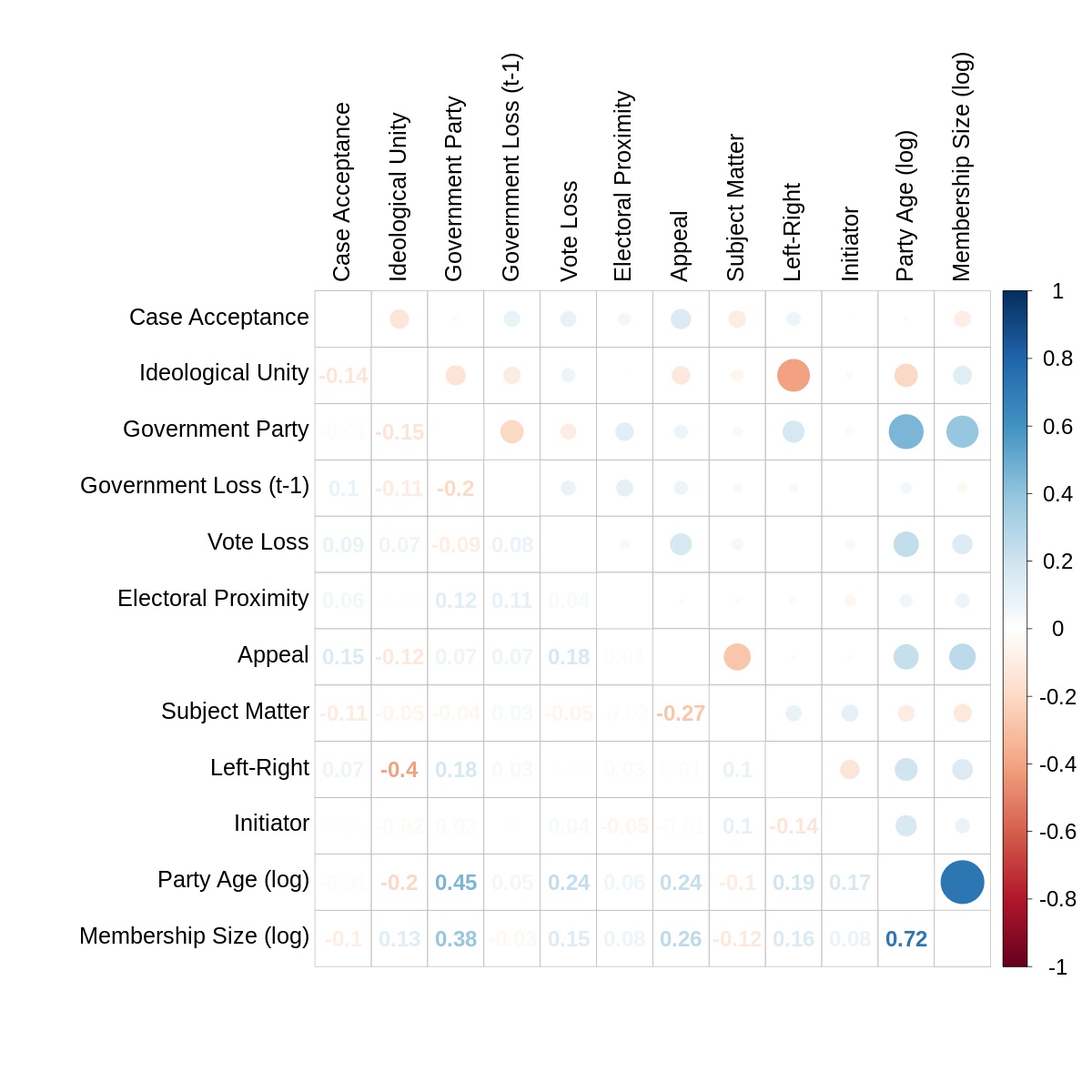 Table 6: Fixed Effects Logit Models of Case Acceptance (Rejection) by German Party Tribunals, 1967-2015.Table 7: Hierarchical Logit Models of Case Acceptance (Rejection) by German Party Tribunals, 1967-2015, and interactions with subject matter.StatisticNMeanSt. Dev.MinMaxCase Acceptance1,0590.7340.44201Ideological Unity1,0610.7870.0980.4520.974Government Party1,0640.5400.49901Government Loss (t-1)1,0640.0340.18101Vote Loss1,0641.5252.0760.00011.200Electoral Proximity1,0617.3394.1660.09014.610Appeal1,0620.7710.42001Subject Matter1,0500.6240.48501Left-Right1,062-3.64518.868-34.57329.927Initiator1,0610.3410.47401Party Age (log)1,0643.7780.9830.0004.949Membership Size (log)1,06412.6491.1459.92913.837DV: Case accepted(1)(2)(3)(4)(5)Ideological Unity-2.252** (1.076)-2.207**(1.092)Government Party0.154(0.170)0.162(0.182)Government Loss (t-1)2.289**(1.027)2.115**(1.033)Vote Loss0.100**(0.041)0.116*** (0.043)Electoral Proximity0.037**(0.018)0.030*(0.018)Appeal0.910***(0.181)0.858*** (0.183)0.873*** (0.181)0.854*** (0.183)0.748*** (0.187)Subject Matter-0.513***(0.166)-0.516*** (0.167)-0.532*** (0.167)-0.521*** (0.168)-0.548*** (0.168)Initiator0.245(0.165)0.228(0.165)0.245(0.165)0.271(0.167)0.259(0.167)Left-Right0.014***(0.004)0.010**(0.004)0.013*** (0.004)0.014*** (0.004)0.010**(0.005)Party Age (log)0.225**(0.113)0.131(0.121)0.169(0.118)0.151(0.116)-0.008(0.131)Membership Size (log)-0.538***(0.106)-0.451*** (0.112)-0.518*** (0.107)-0.522*** (0.106)-0.408*** (0.116)Constant6.659*** (1.074)7.743*** (1.244)6.529*** (1.087)6.372*** (1.075)7.272*** (1.225)Observations1,0451,0441,0451,0441,044Log Likelihood-565.814-562.326-560.697-559.115-552.315AIC1,145.6281,140.6531,139.3951,136.2301,128.629*p<0.1; **p<0.05; ***p<0.01; Party-clustered standard errors in parentheses.*p<0.1; **p<0.05; ***p<0.01; Party-clustered standard errors in parentheses.*p<0.1; **p<0.05; ***p<0.01; Party-clustered standard errors in parentheses.*p<0.1; **p<0.05; ***p<0.01; Party-clustered standard errors in parentheses.*p<0.1; **p<0.05; ***p<0.01; Party-clustered standard errors in parentheses.*p<0.1; **p<0.05; ***p<0.01; Party-clustered standard errors in parentheses.DV: Case accepted(2a)(2b)(3)(4)(5a)(5b)Policy Agreement-1.996* (1.097)-2.252** (1.076)-1.992* (1.099)-2.207** (1.092)Ideology (Open-Closed)0.008(0.008)0.012(0.008)Government Party0.154(0.170)0.094(0.188)0.162(0.182)Government Loss (t-1)2.289** (1.027)2.006* (1.037)2.115** (1.033)Vote Loss0.100** (0.041)0.129*** (0.044)0.116*** (0.043)Electoral Proximity0.037** (0.018)0.032* (0.018)0.030* (0.018)Appeal0.864*** (0.183)0.858*** (0.183)0.873*** (0.181)0.854*** (0.183)0.743*** (0.187)0.748*** (0.187)Subject Matter-0.510*** (0.167)-0.516*** (0.167)-0.532*** (0.167)-0.521*** (0.168)-0.542*** (0.169)-0.548*** (0.168)Initiator0.227(0.165)0.228(0.165)0.245(0.165)0.271(0.167)0.258(0.168)0.259(0.167)Ideology (Left-Right)0.006(0.006)0.010** (0.004)0.013*** (0.004)0.014*** (0.004)0.005(0.006)0.010** (0.005)Party Age (log)0.131(0.121)0.131(0.121)0.169(0.118)0.151(0.116)-0.013 (0.131)-0.008(0.131)Membership Size (log)-0.506*** (0.123)-0.451*** (0.112)-0.518*** (0.107)-0.522*** (0.106)-0.473*** (0.125)-0.408*** (0.116)Constant8.315*** (1.351)7.743*** (1.244)6.529*** (1.087)6.372*** (1.075)8.082*** (1.345)7.272*** (1.225)Variance (Party RE)Observations1,0441,0441,0451,0441,0441,044Log Likelihood-561.739-562.326-560.697-559.115-551.252-552.315AIC1,143.4781,142.6531,141.3951,138.2301,130.5051,130.629*p<0.1; **p<0.05; ***p<0.01; Standard errors in parentheses.*p<0.1; **p<0.05; ***p<0.01; Standard errors in parentheses.*p<0.1; **p<0.05; ***p<0.01; Standard errors in parentheses.*p<0.1; **p<0.05; ***p<0.01; Standard errors in parentheses.*p<0.1; **p<0.05; ***p<0.01; Standard errors in parentheses.*p<0.1; **p<0.05; ***p<0.01; Standard errors in parentheses.*p<0.1; **p<0.05; ***p<0.01; Standard errors in parentheses.(1)(2)(3)(4)(5)Vote LossVote Loss0.093** (0.042)0.114*** (0.043)Electoral ProximityElectoral Proximity0.035* (0.018)0.026 (0.018)Policy AgreementPolicy Agreement-3.474** (1.407)-3.327** (1.416)Government PartyGovernment Party0.149 (0.176)0.130 (0.186)Government Loss (t-1)Government Loss (t-1)2.269** (1.033)2.128** (1.043)AppealAppeal0.809*** (0.199)0.789*** (0.201)0.805*** (0.200)0.786*** (0.200)0.754*** (0.203)Subject MatterSubject Matter-0.537*** (0.169)-0.536*** (0.170)-0.538*** (0.169)-0.546*** (0.169)-0.547*** (0.171)InitiatorInitiator0.222 (0.169)0.249 (0.171)0.207 (0.170)0.209 (0.170)0.227 (0.172)Ideology (Left-Right)Ideology (Left-Right)0.010 (0.007)0.010 (0.007)0.001 (0.008)0.010 (0.008)0.003 (0.008)Party Age (log)Party Age (log)-0.093 (0.281)-0.157 (0.281)-0.331 (0.310)-0.166 (0.287)-0.450 (0.313)Membership Size (log)Membership Size (log)-0.900** (0.417)-0.728* (0.428)-0.685 (0.425)-0.718 (0.443)-0.250 (0.465)CSUCSU-0.760 (0.626)-0.438 (0.645)-0.454 (0.639)-0.520 (0.653)0.231 (0.690)FDPFDP-0.628 (0.962)-0.223 (0.982)-0.798 (0.977)-0.216 (1.021)0.189 (1.042)GreensGreens-1.257 (1.228)-0.860 (1.241)-0.916 (1.255)-0.761 (1.299)0.164 (1.326)SPDSPD0.223 (0.446)0.214 (0.449)0.176 (0.453)0.273 (0.453)0.165 (0.460)LinkeLinke-1.919 (1.247)-1.471 (1.259)-2.148* (1.299)-1.500 (1.306)-1.058 (1.345)ConstantConstant12.907** (5.857)10.445* (5.986)13.817** (6.013)10.629* (6.218)7.868 (6.393)NN1,0451,0441,0441,0451,044Log LikelihoodLog Likelihood-563.358-557.455-558.767-558.528-549.874AICAIC1,150.7161,142.9111,143.5351,145.0561,133.749*p<0.1; **p<0.05; ***p<0.01Standard errors in parentheses.*p<0.1; **p<0.05; ***p<0.01Standard errors in parentheses.*p<0.1; **p<0.05; ***p<0.01Standard errors in parentheses.*p<0.1; **p<0.05; ***p<0.01Standard errors in parentheses.*p<0.1; **p<0.05; ***p<0.01Standard errors in parentheses.*p<0.1; **p<0.05; ***p<0.01Standard errors in parentheses.*p<0.1; **p<0.05; ***p<0.01Standard errors in parentheses.(1)(2)(3)(4)(5)Vote Loss0.082 (0.065)0.106 (0.067)Vote Loss X Subject0.026 (0.081)0.017 (0.083)Electoral Proximity0.051 (0.033)0.045 (0.033)Days to Elec. X Subject-0.020 (0.039)-0.020 (0.039)Policy Agreement-0.515 (1.831)-0.371 (1.816)Policy Agree. X Subject-2.374 (2.074)-2.487 (2.070)Government Party0.277 (0.272)0.384 (0.290)Gov. Party X Subject-0.187 (0.317)-0.319 (0.335)Government Loss (t-1)0.820 (1.081)0.759 (1.098)Gov. Loss X Subject15.533 (1,291.270)15.329 (1,264.919)Appeal0.910*** (0.181)0.853*** (0.183)0.858*** (0.183)0.871*** (0.182)0.746*** (0.188)Subject Matter-0.513*** (0.166)-0.412 (0.336)1.397 (1.675)-0.444* (0.245)1.741 (1.738)Initiator0.245 (0.165)0.269 (0.167)0.232 (0.165)0.245 (0.165)0.264 (0.168)Ideology (Left Right)0.014*** (0.004)0.014*** (0.004)0.010** (0.004)0.013*** (0.004)0.010** (0.005)Party Age (log)0.225** (0.113)0.152 (0.116)0.126 (0.121)0.173 (0.118)-0.009 (0.131)Membership Size (log)-0.538*** (0.106)-0.521*** (0.106)-0.449*** (0.112)-0.519*** (0.107)-0.409*** (0.117)Constant6.659*** (1.074)6.283*** (1.098)6.336*** (1.705)6.471*** (1.095)5.594*** (1.695)N1,0451,0441,0441,0451,044Log Likelihood-565.814-558.937-561.689-559.030-549.662AIC1,147.6281,141.8741,143.3781,142.0611,135.324*p<0.1; **p<0.05; ***p<0.01Standard errors in parentheses.*p<0.1; **p<0.05; ***p<0.01Standard errors in parentheses.*p<0.1; **p<0.05; ***p<0.01Standard errors in parentheses.*p<0.1; **p<0.05; ***p<0.01Standard errors in parentheses.*p<0.1; **p<0.05; ***p<0.01Standard errors in parentheses.*p<0.1; **p<0.05; ***p<0.01Standard errors in parentheses.